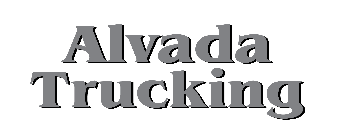 APPLICATION FOR EMPLOYMENT				____________/________/_____________________      		____________/________/____________________Date of Application						Date Available to Hire_______________________________________		________-_______-______________________Drivers License Number					Social Security NumberAbout YouFirst Name                                                       Middle Name                                         Last Name                  Alias or Past Names: (Please include maiden names, if applicable.)First Name                                                       Middle Name                                         Last Name                  First Name                                                       Middle Name                                         Last Name  Current Residence_______________________________________		________ _______ ______________________Address								Phone_______________________________________		________ _______ ______________________City								Daytime Phone								Is it ok to call you at work?_______________________________________		Yes	_______	No _______State                                             Zip Code			Past Residence(s)	____________/________/_____________________      		____________/________/____________________Start Date							End Date_______________________________________________________________________________________________Address/City/State/Zip Code____________/________/_____________________      		____________/________/____________________Start Date							End Date_______________________________________________________________________________________________Address/City/State/Zip CodeAre You:									Yes		         NoOver 18 Years Old?						      ___________	___________A previous applicant?     						      ___________	___________A previous employee?     					    	      ___________	___________Legally able to work in the US?    				      	      ___________	___________Able to make it work using a reliable mans of transportation?	      	      ___________	___________How Did You Find Us?______	Advertisement		Name of Publication	   _____________________________________________________	Referral from Employee	Name of Employee	   _____________________________________________________	Employment Agency 	Name of Agency   	   _____________________________________________________	Other						   _______________________________________________bYour Education & TrainingAcademic or Other Awards or Achievements (Academic honors, award, scholarships/fellowships, memberships in academic societies or other awards obtained related to your education or qualification for the position*)____________/________/______________		_________________________________________________Date							Description____________/________/______________		_________________________________________________Date							Description____________/________/______________		_________________________________________________Date							Description____________/________/______________		_________________________________________________Date							DescriptionAccident Record                                Nature of Accident                        Fatalities                        Injuries                      Hazardous Material Spill Last Accident_______________________________________________________________________________________________Previous_______________________________________________________________________________________________Next Previous_______________________________________________________________________________________________Traffic Convictions and forfeitures for the past 3 years (other than parking violations) Location                                              Date                                              Charge			Penalty_____________________________________________________________________________________________________________________________________________________________________________________________________________________________________________________________________________________________Experience & Qualifications- DriverState			License #				Type				Expiration Date______________________________________________________________________________________________________________________________________________________________________________________________Have you ever been denied a license, permit, or privilege to operate a motor vehicle?  __yes  __noHas any license, permit or privilege ever been suspended or revoked?		         __yes  __noIf the answer to either A or B is yes, give details ___________________________________________________________________________________________________________________________________________________________________________________________________________________________________________________Driving Experience Class of Equipment (Circle)                     Circle Type of Equipment             From (M/Y) To (M/Y)        Approx. # of MilesStraight Truck                 __yes __no               (Van, Tank, Flat, Dump, Refer)____________________________________________                                                                                                   Tractor & Semi-Trailer  __yes __no               (Van, Tank, Flat, Dump, Refer)____________________________________________Tractor- Two Trailers     __yes __no              (Van, Tank, Flat, Dump, Refer)____________________________________________Tractor- Three Trailers  __yes __no              (Van, Tank, Flat, Dump, Refer)____________________________ _________________Motor coach- School Bus  __yes __no(more than 8 passengers)___________________________________________________________________________________Motor coach- School Bus  __yes __no(more than 15 passengers)__________________________________________________________________________________Other___________________________________________________________________________________________________List states operated in for last 5 years: ______________________________________________________________________________________________________________________________________________________________________________________________Show special courses or training that will help you as a driver: _______________________________________________________________________________________________Which safe driving awards do you hold and from whom?Experience & Qualifications- OtherShow any trucking, transportation or other experience that may help in your work for this company ______________________________________________________________________________________________________________________________________________________________________________________________List courses and training other than shown elsewhere in this application______________________________________________________________________________________________________________________________________________________________________________________________List special equipment or technical materials you can work with other than those already listed____________________________________________________________________________________________________________________________________________________________________________________________________________________________________________________________________________________________________________________________________________________________________________________________U.S. Military Service _______________________________________________________________________________________________Branch							Rank at Discharge_______________________________________________________________________________________________Duties____________/________/______________	to	____________/________/______________Start Date of Service					End Date of Service*Exclude those that would indicate race, color, religion, national origin, disability or age.Your Work Experience  _______________________________________________________________/             /                                 /            /___________Present/Last Employer           	Type of Organization		Start Date                     	End Date________________________________________________________________________________________________________Address								Phone			________________________________________________________________________________________________________Job Title								Supervisor_______________________________________________________________________________Yes:       	No:_______________Reason for Leaving									May we contact?                       _______________________________________________________________/             /                                 /            /___________Past Employer           			Type of Organization		Start Date                     	End Date________________________________________________________________________________________________________Address								Phone			________________________________________________________________________________________________________Job Title								Supervisor_______________________________________________________________________________Yes:       	No:_______________Reason for Leaving									May we contact?_______________________________________________________________/             /                                 /            /___________Present/Last Employer           	Type of Organization		Start Date                     	End Date________________________________________________________________________________________________________Address								Phone			________________________________________________________________________________________________________Job Title								Supervisor_______________________________________________________________________________Yes:       	No:_______________Reason for Leaving									May we contact?Safety Performance History Records RequestSection 1: To be completed by prospective employeePrint Name   _________________________________________________                    __________________________                       First, M.I., Last								Social Security Number					Hereby authorize:			      __________________________											      Date of BirthPrevious Employer: ____________________________________________      Email: __________________________Street: 		       ____________________________________________      Telephone: ______________________City, State, Zip:         ____________________________________________      Fax #: ___________________________To release and forward the information requested by section 3 of this document concerning my Alcohol and Controlled Substances Testing records within the previous 3 years from ____________________________________								                   (date of employment application)To: Prospective Employer:  ____________________________________________________________________________Attention:  ________________________________________________ Telephone: ___________________________Street: _________________________________________________________________________________________City, State, Zip: __________________________________________________________________________________In compliance with 40.25(g) and 391.23(h), release of this information must be made in written form that ensures confidentiality, such as fax, email, or letter. Prospective employer’s confidential fax #: ____________________________________________________________Prospective employer’s confidential email address: ____________________________________________________________________________________________________________________________________________________Applicant’s Signature											DateThis information is being requested in compliance with §40.25 and §391.23Section 2: To be completed by previous employerAccident HistoryThe applicant named above was employed by us.   _yes  __noEmployed as _______________________________________ from (m/y) ____________ to (m/y)________________Did he/she drive motor vehicle for you? __yes __no       If yes, what type? Straight truck ___ Tractor Semitrailer___Bus___  Cargo Tank ___ Doubles/Triples ___ Other (Specify)______________________________________________If there is no safety performance history to report, check here _____, sign and return.ACCIDENTS: Complete the following for any accidents included on your accident register (§390.15(b)) that involved the applicant in the 3 years prior to the application date shown above, or check here ___ if there is no accident register data for this driver. 	Date:			Location			No. of Injuries	No. of Fatalities   Hazmat Spills_____________________________________________________________________________________________________________________________________________________________________________________________________________________________________________________________________________________________Please provide information concerning any other accidents involving the applicant that were reported to government agencies or insurers or retained under internal company policies:________________________________________________________________________________________________________________________________________________________________________________________________________________Signature: _______________________________________________ Title: ________________________ Date:______________Section 3: To be completed by previous employerDrug & Alcohol HistoryIf the driver was not subject to Department of Transportation testing requirements while employed by this employer, please check here ___, fill in the dates of employment from ____________ to ___________, complete bottom of Section 3, sign, and return. Driver was subject to Department of Transportation testing requirements from ________ to ___________. Has this person had an alcohol test with a result of 0.04 or higher alcohol concentration?   Y        NHas this person tested positive or adulterated or substituted a test specimen for                  controlled substances?                                                                                                                         Y        NHas this person refused to submit to a post-accident, random, reasonable suspicion, orfollow-up alcohol or controlled substance test?                                                                             Y        N Has this person committed other violations of Subpart B of Part 382, or Part 40?                  Y        NIf this person has violated a DOT drug and alcohol regulation, did this person fail to undertake or complete a program prescribed by a Substance Abuse Professional (SAP) in your employ? If yes, please send documentation back with this form.                                     Y         NFor a driver who successfully completed a SAP’s rehabilitation referral and remained in your employ, did this driver subsequently have an alcohol test result of 0.04 or greater,a verified positive drug test, or refuse to be tested?						  Y         NIn answering these questions, include any required DOT drug or alcohol testing information obtained from prior previous employers in the previous 3 years prior to the application date shown on side 1. Name: _________________________________________________________________________________Company: ______________________________________________________________________________Street: _________________________________________________________________________________City, State, Zip: ___________________________________________ Telephone: _____________________Section 3 completed by (Signature): ___________________________________ Date: _________________Section 4a: To be completed by prospective employerThis form was:   _____faxed to prev. employer   ____ Mailed ____Emailed ____OtherBy: _____________________________________________________________  Date: _________________________Section 4b: To be completed by prospective employerComplete below when information is obtained. Information received from: ________________________________________________________________________Recorded By: ______________________________________ Method: ____ Fax ____ Mail ____Email ____ Date: ____________________________________________                  ____ Other ____________________________Please Read CarefullyIf you have a question regarding the application, this statement or have need of special assistance in regard to applying for this position, please see the person of Kirk Corporation who is assisting you with this application. Kirk Corporation does not discriminate in hiring on base of race, color, religion, sex, national origin, disability, veteran status or your membership in any protected class protected under law of this jurisdiction. This application does not intend to ask questions that would provide information that could be used for discrimination.Your application will be given the consideration it deserves; however, completing an application does not imply that you will be offered employment. By signing your name below, you understand that nothing contained in this application or any information gained or discussed during the interview process creates an employment contract between you and Kirk Corporation. Should this application and the process surrounding this application result in your employment, you have the right to terminate your employment at any time and for any reason. Likewise, Kirk Corporation reserves the right to terminate your employment at any time for any reason.Moreover, you understand that no person of Kirk Corporation, with the exception of an authorized employee of Human Resources Department, has any authority to enter into an agreement with you for any specified period of time or to guarantee any other personnel benefit. This includes statements or guarantees made prior to your application or after you are employed. When processing this application, Kirk Corporation may request a criminal, police or credit background check about you. In addition to background checks, Kirk Corporation may contact past employers, supervisors and/or any other person listed in this application regarding the statements made herein and your suitability for employment. This inquiry may include information as to your general character, reputation and work-related characteristics. You have the right to make a written request to human resources department of corporation to disclose to use the content of these reports.Also, note that should you become employed by Kirk Corporation, Kirk Corporation may use outside agents or representatives to perform investigations surrounding any claim of wrongdoing including sexual harassment, theft or fraud. By signing your name, you clarify that all statements made by you in this application are true and complete to the best of your knowledge and that any misrepresentation or omissions by you may be cause for rejection of your application, or maybe cause for subsequent dismissal if you are hired.______________________________________________________________________________________/_________/ _______Signature of Applicant								DateInternal Office UseReferences___________/_________/___________________________________________________________________________________Date       					Organization				Contact________________________________________________________________________________________________________Information Obtained or Verified ___________/_________/___________________________________________________________________________________Date       					Organization				Contact________________________________________________________________________________________________________Information Obtained or Verified ___________/_________/___________________________________________________________________________________Date       					Organization				Contact________________________________________________________________________________________________________Information Obtained or Verified Criminal Background Check Performed?	Yes:       	No:________________/_________/___________________________________________________________________________________Date Performed			Type of CheckEligible for Hire?		Yes:       	No:______________________________________________________/_________/ _______						Position Title				Starting Date________________________________________________________________________________________________________Hiring Rate		Level				StepType of SchoolName & Location of School/TrainingDates of AttendanceName & Date of Degree EarnedFields of Study (Major & Minor)High School/Trade School -    -    -    -   -    -    -    -   Business orTech SchoolCollege(s)Other Training (Explain)